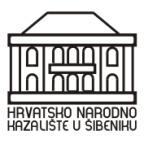 HNK u ŠibenikuKralja Zvonimira 122 000 Šibeniktajnistvo@hnksi.hr+385 22 213 145Popis kandidata prijavljenih na natječaj za popunjavanje radnog mjesta – SCENSKI RADNIK koji su ostvarili pravo na intervju:1. Jakov Marčić2. Franko Kapeli3. Lovre Lapanja4.Igor Čonč5.Bruno SkrozaTestiranje će se provesti u Hrvatskom narodnom kazalištu u Šibeniku, Kralja Zvonimira 1, 22000 Šibenik (foaje) 16. veljače 2024. godine u 10 sati.Kandidati su dužni sa sobom ponijeti identifikacijsku ispravu sa slikom.U Šibeniku, 8. veljače 2024. godineHrvatsko narodno kazalište u Šibeniku						Povjerenstvo za provjeru sposobnosti kandidata